 แนวทางการประกวดศูนย์เรียนรู้การเพิ่มประสิทธิภาพการผลิตสินค้าเกษตร ระดับจังหวัด
ประจำปี พ.ศ. 2566กรมส่งเสริมการเกษตรศูนย์เรียนรู้การเพิ่มประสิทธิภาพการผลิตสินค้าเกษตร (ศพก.) จัดตั้งขึ้นเพื่อให้เป็นแหล่งเรียนรู้ด้านการเกษตรของชุมชนเพื่อแก้ไขปัญหาและสามารถตอบสนองความต้องการด้านการเกษตรของชุมชนได้อย่างแท้จริง เน้นการเรียนรู้จากเกษตรกรต้นแบบที่ประสบความสำเร็จในประเด็นการเพิ่มผลผลิต การลดต้นทุนการผลิต การพัฒนาคุณภาพและการปรับเปลี่ยนพฤติกรรมการผลิต ตลอดจนยึดหลักปรัชญาเศรษฐกิจพอเพียง โดยใช้กระบวนการเรียนรู้แบบมีส่วนร่วมอย่างต่อเนื่องตลอดฤดูกาลผลิต มีการแลกเปลี่ยนเรียนรู้ระหว่างเกษตรกรต้นแบบและเกษตรกรในพื้นที่หรือเกษตรกรที่สนใจ เพื่อให้เกษตรกรที่มาเรียนรู้เกิดความรู้ ความเข้าใจ และเกิดจิตสำนึกในการเพิ่มประสิทธิภาพการผลิตสินค้าเกษตร ที่มีการใช้ปัจจัยการผลิตได้อย่างเหมาะสม และนำองค์ความรู้ที่ได้รับจาก ศพก. ไปประยุกต์ใช้เพื่อลดต้นทุนการผลิต เพิ่มปริมาณและคุณภาพของผลผลิต ผลิตสินค้าที่คำนึงถึงสภาพแวดล้อม และมีระบบการผลิตที่พึ่งพาตนเองได้อย่างยั่งยืน รวมทั้งยังเป็นจุดที่ให้บริการข้อมูลข่าวสารและบริการด้านการเกษตรต่าง ๆ กับเกษตรกร และใช้ ศพก. เป็นจุดนัดพบในการพบปะพูดคุยแลกเปลี่ยนเรียนรู้ระหว่างเจ้าหน้าที่ส่งเสริมการเกษตรกับเกษตรกร และเกษตรกรกับเกษตรกรด้วยกันเองในปี งบประมาณ พ.ศ. 2566 กรมส่งเสริมการเกษตร ได้กำหนดให้มีการประกวดศูนย์เรียนรู้การเพิ่มประสิทธิภาพการผลิตสินค้าเกษตร เพื่อคัดเลือกเกษตรกรต้นแบบที่มีผลงานดีเด่นในการบริหารจัดการศูนย์เรียนรู้การเพิ่มประสิทธิภาพการผลิตสินค้าเกษตรที่เป็นแหล่งเรียนรู้ในชุมชน และเป็นตัวอย่างในการขยายผลการส่งเสริมการผลิตสินค้าเกษตร การใช้เทคโนโลยี และนวัตกรรมทางด้านการเกษตรในชุมชน และพื้นที่อื่น จึงได้มีการจัดการประกวดศูนย์เรียนรู้การเพิ่มประสิทธิภาพการผลิตสินค้าเกษตรดีเด่น1. วัตถุประสงค์	1.1 คัดเลือกศูนย์เรียนรู้การเพิ่มประสิทธิภาพการผลิตสินค้าเกษตร (ศพก.) เป็นตัวอย่างการขยายผลการส่งเสริมการเกษตรด้านการผลิตสินค้าเกษตร การใช้เทคโนโลยี และนวัตกรรมด้านการเกษตรในชุมชน และพื้นที่อื่น	1.2 เผยแพร่เกียรติคุณและผลงานของ ศพก.	1.3 พัฒนาขีดความสามารถในการดำเนินงานของศูนย์เรียนรู้การเพิ่มประสิทธิภาพการผลิตสินค้าเกษตร และบรรลุตามวัตถุประสงค์ของโครงการศูนย์เรียนรู้การเพิ่มประสิทธิภาพการผลิตสินค้าเกษตร2. คุณสมบัติของเกษตรกรต้นแบบศูนย์เรียนรู้การเพิ่มประสิทธิภาพการผลิตสินค้าเกษตร (ศพก.)	2.1 เป็นเกษตรกรต้นแบบ ศพก. หลัก ที่มีการดำเนินงานเป็นศูนย์เรียนรู้ ตามทำเนียบศพก. 
ของกรมส่งเสริมการเกษตร 	2.2 มีผลการดำเนินงานตามทำเนียบ ศพก. ของกรมส่งเสริมการเกษตร ไม่น้อยกว่า 3 ปี3. ประเด็นการตรวจประเมิน	ส่วนที่ 1 เกษตรกรต้นแบบเจ้าของ ศพก. หลัก			35 	คะแนน	ส่วนที่ 2 การดำเนินงานของ ศพก.					35 	คะแนน	ส่วนที่ 3 ผลลัพธ์							30 	คะแนน	ส่วนที่ 4 การนำนวัตกรรมและเทคโนโลยีมาใช้			50 	คะแนน	ส่วนที่ 5 การสร้างภาคีเครือข่ายในการดำเนินงาน			50 	คะแนน		รวม							200 	คะแนน4. การให้คะแนนการประกวดระดับจังหวัด	กำหนดให้คณะกรรมการตัดสินการประกวดระดับจังหวัด พิจารณาให้คะแนนตามเกณฑ์การให้คะแนนการประกวดศูนย์เรียนรู้การเพิ่มประสิทธิภาพการผลิตสินค้าเกษตรดีเด่น ศพก. ที่ได้คะแนนสูงที่สุด เป็น ศพก.ดีเด่น และได้รางวัลชนะเลิศ คะแนนรองลงมาได้รับรางวัลรองชนะเลิศอันดับ 1 รางวัลรองชนะเลิศอันดับ 2 และรางวัลชมเชย ตามลำดับ5. วิธีดำเนินงานการประกวดระดับจังหวัด		ดำเนินการโดยสำนักงานเกษตรจังหวัดทุกจังหวัด และสำนักงานเกษตรพื้นที่กรุงเทพมหานคร ศพก.ที่เข้าประกวด คือ ศพก.ของจังหวัดนั้นที่มีคุณสมบัติครบถ้วนตามที่กำหนด 		1) สำนักงานเกษตรจังหวัด และสำนักงานพื้นที่กรุงเทพมหานคร วางแผนและดำเนินการประกวด ศพก.ดีเด่นระดับจังหวัดให้เป็นไปอย่างมีประสิทธิภาพ และยุติธรรม		2) คณะกรรมการขับเคลื่อนงานด้านการเกษตรระดับจังหวัด (SC) หรือคณะกรรมการขับเคลื่อนงานด้านการเกษตรในเขตพื้นที่กรุงเทพมหานคร ทำหน้าที่คณะกรรมการตัดสินการประกวด ศพก. ดีเด่น ระดับจังหวัด พิจารณาให้คะแนนและตัดสิน ตามเกณฑ์การให้คะแนนการประกวด ศพก. ดีเด่น ประจำปี พ.ศ. 2566 (ส่วนที่ 1 – 5)		3) สำนักงานเกษตรจังหวัด และสำนักงานเกษตรพื้นที่กรุงเทพมหานคร ส่งผลการประกวดรูปเล่มข้อมูลพื้นฐานและการดำเนินงานของ ศพก. ดีเด่น พร้อมทั้งข้อมูลจุดเด่นของ ศพก. ดีเด่น 
เพื่อใช้สำหรับเผยแพร่ประชาสัมพันธ์ (ตามเกณฑ์ที่กำหนด) ถึงสำนักงานส่งเสริมและพัฒนาการเกษตร ภายในวันที่  15 พฤษภาคม 2566  		4) มอบรางวัลการประกวด ศพก. ดีเด่นระดับจังหวัด และเผยแพร่เกียรติคุณสู่สาธารณะ6. รางวัล	กำหนดรางวัลการประกวด ศพก.ดีเด่นระดับจังหวัด ดังนี้		1) รางวัลชนะเลิศ		เงินรางวัล 5,000 บาท พร้อมโล่ และ/หรือ เกียรติบัตร		2) รางวัลรองชนะเลิศอันดับ 1	เงินรางวัล 3,000 บาท พร้อมโล่ และ/หรือ เกียรติบัตร		3) รางวัลรองชนะเลิศอันดับ 2	เงินรางวัล 2,000 บาท พร้อมโล่ และ/หรือ เกียรติบัตร----------------------------------------ประเด็นข้อมูลจุดเด่นของ ศพก.ดีเด่น(ไม่เกิน 2 หน้ากระดาษ A4)หลักเกณฑ์การประกวดศูนย์เรียนรู้การเพิ่มประสิทธิภาพการผลิตสินค้าเกษตร (ศพก.)ระดับ         จังหวัด                 เขต        ประเทศ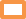 หน่วยงาน...............................................................ศพก..........................................................................สินค้าหลัก............................ตำบล.....................................อำเภอ.................................จังหวัด..............................ส่วนที่ 1 เกษตรกรต้นแบบเจ้าของ ศพก. หลักส่วนที่ 2 ศูนย์เรียนรู้การเพิ่มประสิทธิภาพ การผลิตสินค้าเกษตร (ศพก.)ส่วนที่ 3 ผลลัพธ์ประเด็นรายละเอียด1. ประวัติและความเป็นมา- ประวัติของเกษตรกรต้นแบบ- ประวัติ ศพก.- สถานการณ์ปัจจุบัน (หลักสูตร  แปลงเรียนรู้ และฐานเรียนรู้)2. ความสำเร็จตามเป้าหมายของ ศพก.- ประสบความสำเร็จด้านด้านใดบ้าง- การบริหารจัดการ ศพก. อย่างไร3. ปัจจัยที่ทำให้ประสบความสำเร็จ- ปัจจัยที่ทำให้ประสบความสำเร็จและยั่งยืน4. แผนการพัฒนา ศพก. ในอนาคต- ได้วางแผนพัฒนา ศพก. ในอนาคตในเรื่องใด และนำมาดำเนินการในรูปแบบ/กิจกรรมใดบ้างอย่างไรประเด็นคะแนนเต็มคะแนนที่ได้คะแนนที่ได้คะแนนที่ได้คะแนนที่ได้คะแนนที่ได้ประเด็นการพิจารณาหลักฐานประกอบ
การพิจารณาหมายเหตุประเด็นคะแนนเต็ม12345ประเด็นการพิจารณาหลักฐานประกอบ
การพิจารณาหมายเหตุส่วนที่ 1 เกษตรกรต้นแบบเจ้าของ ศพก. หลัก351) ความพร้อมด้านองค์ความรู้10มี 1ประเด็นมี 2 ประเด็นมีครบ 3 ประเด็น1. ความรู้จริงทางวิชาการ2. มีภูมิปัญญาหรือนวัตกรรมนำมาใช้ใน ศพก.3. รู้จักประยุกต์ใช้องค์ความรู้หรือภูมิปัญญาในการแก้ไข2)   ความพร้อมในการถ่ายทอดความรู้8มี 1ประเด็นมี 2 ประเด็นมีครบ 3 ประเด็น1. เวลาที่ใช้ในการถ่ายทอดความรู้2. ทักษะการเป็นวิทยาการ3. ประสบการณ์ในการเป็นวิทยากร3)  การเป็นที่ยอมรับจากชุมชน/เครือข่ายและหน่วยงานต่างๆ10มี 1ประเด็นมี 2 ประเด็นมีครบ 3 ประเด็น1. มีภาวะผู้นำทั้งเป็นทางการและไม่เป็นทางการ2. จิตอาสาและเสียสละช่วยเหลือสังคม3. การให้ความร่วมมือกับหน่วยงานต่างๆประเด็นคะแนนเต็มคะแนนที่ได้คะแนนที่ได้คะแนนที่ได้คะแนนที่ได้คะแนนที่ได้ประเด็นการพิจารณาหลักฐานประกอบ
การพิจารณาหมายเหตุประเด็นคะแนนเต็ม12345ประเด็นการพิจารณาหลักฐานประกอบ
การพิจารณาหมายเหตุ 4) มีการพัฒนาตนเองอย่างต่อเนื่อง7มี 1ประเด็นมี 2 ประเด็นมีครบ 3 ประเด็น1. การเรียนรู้ด้วยตนเองผ่านสื่อต่างๆ2. การเข้ารับการอบรมจากหน่วยงานต่างๆ3. การนำความรู้ที่ได้มาพัฒนาต่อยอดใน ศพก.ส่วนที่ 2 ศูนย์เรียนรู้การเพิ่มประสิทธิภาพ การผลิตสินค้าเกษตร (ศพก.)351) สถานที่5มี 1ประเด็นมี 2 ประเด็นมีครบ 3 ประเด็น1. ทำเลที่ตั้งเข้าถึงได้ง่าย2. มีการวางแผนผังศูนย์ฯที่ดี3. มีความเหมาะสมในการแลกเปลี่ยนเรียนรู้2) สิ่งอำนวยความสะดวกในการถ่ายทอดความรู้5มี 1ประเด็นมี 2 ประเด็นมีครบ 3 ประเด็น1. ศาลาเรียนรู้2. มีวัสดุอุปกรณ์ในการถ่ายทอดความรู้3. ข้อมูลประจำศูนย์เรียนรู้3) แปลงเรียนรู้5มี 1ประเด็นมี 2 ประเด็นมี 3 ประเด็นมี 4 ประเด็นมีครบ 5 ประเด็น1. เป็นแปลงเรียนรู้ของเกษตรกรต้นแบบ2. มีการจัดการแปลงที่เหมาะที่จะใช้เป็นตัวอย่าง สาธิตและฝึกปฏิบัติ3. เป็นแปลงที่มีการผลิตตามฤดูกาลผลิต4. มีการผลิตสินค้าตามมาตรฐานการผลิตสินค้าเกษตร5. มีความหลากหลายของแปลงเรียนรู้ประเด็นคะแนนเต็มคะแนนที่ได้คะแนนที่ได้คะแนนที่ได้คะแนนที่ได้คะแนนที่ได้ประเด็นการพิจารณาหลักฐานประกอบ
การพิจารณาหมายเหตุประเด็นคะแนนเต็ม12345ประเด็นการพิจารณาหลักฐานประกอบ
การพิจารณาหมายเหตุ4) ฐานเรียนรู้5มี 1ประเด็นมี 2 ประเด็นมีครบ 3 ประเด็น1. เป็นฐานเรียนรู้ที่ใช้ของจริง2. เป็นฐานเรียนรู้ที่ฝึกปฏิบัติได้3. เป็นฐานเรียนรู้ที่สอดคล้องกับหลักสูตรการเรียนรู้5) หลักสูตรการเรียนรู้5มี 1ประเด็นมี 2 ประเด็นมีครบ 3 ประเด็น1. มีเนื้อหาวิชาตรงกับหลักสูตรที่ต้องตามความต้องการของชุมชน2. มีวิธีการเรียนรู้ที่เข้าใจง่าย3. มีแผนการเรียนรู้/การอบรม6)  การบริหารจัดการ/แนวทางการพัฒนา10มี 1ประเด็นมี 2 ประเด็นมีครบ 3 ประเด็น1. มีการประชุมคกก.อย่างต่อเนื่อง2. มีแนวทางการพัฒนา ศพก.3. มีแผนปฏิบัติงาน ศพก.ส่วนที่ 3 ผลลัพธ์301) เกษตรกรที่ผ่านการอบรมจาก ศพก.ได้นำความรู้ไปใช้ในการพัฒนาการผลิตของตนเอง5มี 1ประเด็นมี 2 ประเด็นมีครบ 3 ประเด็น1. ทะเบียนรายชื่อเกษตรกรผ่านการอบรม2. ข้อมูลเกษตรกรที่นำความรู้จาก ศพก.ไปใช้3. ภาพประกอบเกษตรกรนำความรู้ไปใช้ในแปลงตนเอง2) เกษตรกรที่ผ่านการอบรมเข้าสู่ระบบการส่งเสริมแบบแปลงใหญ่5มี 1ประเด็นมี 2 ประเด็น1. ทะเบียนรายชื่อเกษตรกรผ่านการอบรม2. รายชื่อเกษตรกรแปลงใหญ่ที่ผ่านการอบรมจาก ศพก.ประเด็นคะแนนเต็มคะแนนที่ได้คะแนนที่ได้คะแนนที่ได้คะแนนที่ได้คะแนนที่ได้ประเด็นการพิจารณาหลักฐานประกอบ
การพิจารณาหมายเหตุประเด็นคะแนนเต็ม12345ประเด็นการพิจารณาหลักฐานประกอบ
การพิจารณาหมายเหตุ3) มีการบูรณาการกับหน่วยงานต่าง ๆ ในพื้นที่ และหน่วยงานต่าง ๆ เข้ามาใช้สถานที่เพื่อถ่ายทอดความรู้อย่างสม่ำเสมอ5มี 1ประเด็นมี 2 ประเด็น1. หนังสือหรือเอกสารจากหน่วยงานต่างๆ 2. สมุดเยี่ยม4) การพัฒนาให้เป็นแหล่งท่องเที่ยวเชิงเกษตร5มี 1ประเด็นมี 2 ประเด็นมี 3ประเด็นมี 4 ประเด็นมี 5 ประเด็น1. การประชาสัมพันธ์แหล่งท่องเที่ยวเชิงเกษตร 2. การเชื่อมโยงแหล่งท่องเที่ยวอื่นๆในชุมชน (อยู่ในเส้นทางท่องเที่ยวของชุมชน)3. มีการจำหน่ายสินค้า ผลิตภัณฑ์ หรือผลผลิตทางการเกษตรให้นักท่องเที่ยว4. มีแผนการทำกิจกรรม5. ที่พัก (Homestay)การเชื่อมโยงกับแหล่งท่องเที่ยวอื่น(เส้นทางท่องเที่ยว)-กิจกรรมสำหรับท่องเที่ยวเชิงเกษตร- หลักฐานการรับรองนักท่องเที่ยว5) มีสินค้าเกษตรได้รับการรับรองมาตรฐานการผลิต5ประเด็นที่ 1ประเด็นที่ 2ประเด็นที่ 31. อยู่ระหว่าขอรับรองมาตรฐานการผลิตสินค้าเกษตร 2. ได้รับการรับรองมาตรฐานการผลิตสินค้าเกษตรอย่างน้อย 1 ชนิดสินค้าหรือ 1 มาตรฐาน
การรับรองมาตรฐาน 3.  ได้รับการรับรองมาตรฐานการผลิตสินค้าเกษตร 2 ชนิดสินค้าขึ้นไป และ/หรือมากกว่า 
1 มาตรฐานการรับรองมาตรฐาน 6) เกษตรกรที่ผ่านการอบรมจาก ศพก.มีรายได้เพิ่มขึ้น/ต้นทุนการผลิตลดลง5มี 1ประเด็นมี 2 ประเด็น1. บัญชีครัวเรือน2. บัญชีต้นทุนการผลิตส่วนที่ 4 การนำนวัตกรรมและเทคโนโลยีมาใช้ คะแนนเต็ม 50 คะแนน โดยมีประเด็นการให้คะแนน ดังนี้ส่วนที่ 4 การนำนวัตกรรมและเทคโนโลยีมาใช้ คะแนนเต็ม 50 คะแนน โดยมีประเด็นการให้คะแนน ดังนี้ส่วนที่ 4 การนำนวัตกรรมและเทคโนโลยีมาใช้ คะแนนเต็ม 50 คะแนน โดยมีประเด็นการให้คะแนน ดังนี้ส่วนที่ 4 การนำนวัตกรรมและเทคโนโลยีมาใช้ คะแนนเต็ม 50 คะแนน โดยมีประเด็นการให้คะแนน ดังนี้ประเด็นคะแนนเต็มคะแนนที่ได้หมายเหตุส่วนที่ 4 การนำนวัตกรรมและเทคโนโลยีมาใช้50การให้คะแนนข้อ  4.1 – 4.5 ให้อยู่ในดุลยพินิจของคณะกรรมการฯ 4.1 มีการเชื่อมโยงกับหน่วยงานวิชาการหรือมหาวิทยาลัยเพื่อขยายผลงานวิจัยสู่เกษตรกรในพื้นที่ และมีการด้านวัตกรรมและเทคโนโลยีใหม่ๆ ในหลักสูตรที่เกี่ยวข้องมาใช้ในพื้นที่เพื่อถ่ายทอด ความรู้ให้เกษตรกรที่สนใจเข้ามาเรียนรู้204.2 การนำ BCG Model มาใช้ใน ศพก.30     1) Bio-Economy เช่น ใช้พันธุ์ดี/สร้างแบรนเป็นของตนเอง/ช่องทางการจำหน่ายผ่าน E-Commerce พัฒนาบรรจุภัณฑ์/ ใช้เทคโนโลยีหรือนวัตกรรมในการผลิต เป็นต้น10     2) Circular Economy เช่น ทำปุ๋ยจากวัสดุเหลือใช้/ปรับปรุงบำรุงดิน/สร้างมูลค่าเพิ่มจากวัสดุเหลือใช้/Zero waste เป็นต้น10    3) Green Economy เช่น ลดการใช้สารเคมี /ใช้ปุ๋ยอินทรีย์แทนปุ๋ยเคมี/ การกำจัดศัตรูพืชด้วยวิธีธรรมชาติ ไม่กระทบกับสิ่งแวดล้อม เป็นต้น10ส่วนที่ 5 การขยายผลและการสร้างภาคีเครือข่ายในการดำเนินงาน คะแนนเต็ม 50 คะแนน โดยมีประเด็นการให้คะแนน ดังนี้ส่วนที่ 5 การขยายผลและการสร้างภาคีเครือข่ายในการดำเนินงาน คะแนนเต็ม 50 คะแนน โดยมีประเด็นการให้คะแนน ดังนี้ส่วนที่ 5 การขยายผลและการสร้างภาคีเครือข่ายในการดำเนินงาน คะแนนเต็ม 50 คะแนน โดยมีประเด็นการให้คะแนน ดังนี้ส่วนที่ 5 การขยายผลและการสร้างภาคีเครือข่ายในการดำเนินงาน คะแนนเต็ม 50 คะแนน โดยมีประเด็นการให้คะแนน ดังนี้ประเด็นคะแนนเต็มคะแนนที่ได้หมายเหตุส่วนที่ 5 การสร้างภาคีเครือข่ายในการดำเนินงาน50การให้คะแนนข้อ  5.1 – 5.5 ให้อยู่ในดุลยพินิจของคณะกรรมการฯ 5.1 การเชื่อมโยงเครือข่าย ศพก. ในอำเภอ และต่างพื้นที่ โดยมีการสร้างเครือข่ายในการดำเนินงาน เครือข่ายด้านการผลิต เครือข่ายด้านองค์ความรู้ เครือข่ายด้านการตลาด และด้านอื่น ๆ 105.2 การได้รับงบประมาณสนับสนุนในการดำเนินงานจากหน่วยงานต่าง ๆ ในการพัฒนา ศพก.105.3 การมีส่วนร่วมในการพัฒนางานส่งเสริมการเกษตรในพื้นที่ร่วมกับชุมชน หรือหน่วยงานในพื้นที่105.4 การนำงานวิจัยมาใช้ในการแก้ปัญหาการผลิตในชุมชน105.5  มีการจัดทำแผนปฏิบัติการการบูรณาการการพัฒนาการเกษตรของ ศพก. และเครือข่ายของอำเภอ10